Дело по наследству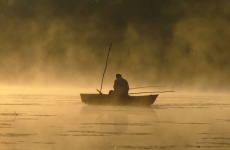 Один старый рыбак решил, что он заслужил себе отдых, и настала пора отойти от дел. Он позвал своего выросшего сына и сказал ему:- Передаю тебе, сын, свое дело, которому отдал я всю жизнь. Вот моя лодка, сети, карта рыбных мест, вот и домик на берегу. Передаю это все тебе - бери и радуйся. Теперь это все твое, ты не нуждаешься ни в чем, чтобы заниматься рыбацким ремеслом, как занимался им я. Сын грустно взглянул на отца и тихо ответил ему:- Папа, чтобы стать таким же хорошим рыбаком, каким был ты, надо посвятить этому делу всю жизнь. И своим даром ты не дал мне никакого блага, а лишил меня выбора! Может быть, я стал бы врачом или артистом, ученым или летчиком… Я мог бы следовать зову сердца, а ты отдаешь мне то, о чем я тебя даже не просил.Никогда не надо принимать решения за наших детей. Они проживают свою жизнь, им следует пройти ее уроки и сделать свой выбор самим, без нашего вмешательства. Родители должны прийти на помощь, если дети нуждаются в ней, но навязывать ее нет никакого смысла. Чего бы мы ни хотели, к чему бы ни стремились, это будут только наши желания и цели, а не желания и цели наших детей. То, что мы ценим и чем дорожим, может не вызывать у них того же отношения, и это следует принять спокойно и без 